Конспект НОД по лепке «Петушок»Цель: создание выразительного образа петушка из пластилина.Задачи: - учить детей создавать образ петушка из пластилина;               - учить отражать в поделке основные части птицы;               - развивать воображение;               - развивать интерес к лепке;               - развивать мелкую моторику, способности к формообразованию;               - воспитывать отзывчивость, желание помочь.Ход НОД:В гости к ребятам приходит петушок (из пластилина).Воспитатель: К нам в гости пришёл петушок. Как вы думаете, откуда он пришёл? (ответы детей) Воспитатель: А наш петушок пришёл из сказки. Как вы думаете из какой? (дети называют сказки, в каких есть герой петушок).Воспитатель: Петушок у нас грустный. Как вы думаете, почему? (ответы детей)Воспитатель: Как вы думаете, что можно сделать, чтобы петушку не было так грустно? (ответы детей)Воспитатель: Чтобы нашему петушку не было так грустно, давайте слепим ему друзей. Согласны? (ответы детей)Объяснение с сопровождением показа:- лепим туловище - лепим крылышки- далее гребешок, бородку, клюв, глаза- и в последнюю очередь хвост.   Дети приступают к лепке.Посте того, как дети слепили «друзей», петушок благодарит их.Петушок: Спасибо ребята, мне очень нравятся мои друзья. Теперь мне не будет грустно.Итог НОД:  Ребята, вам понравилось лепить друзей для петушка? Кому то было сложно? И т. д.  (ответы детей)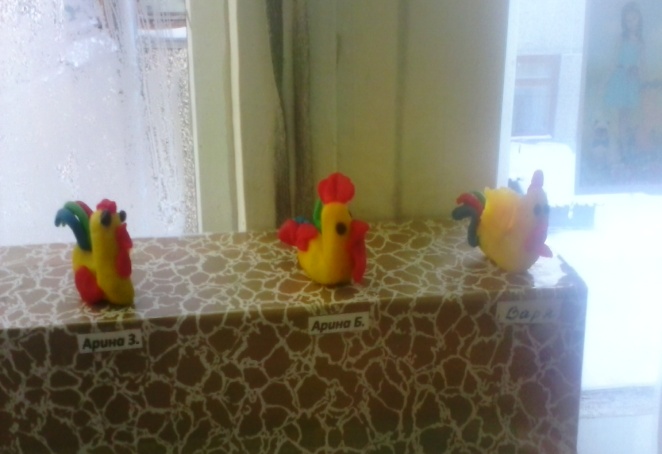 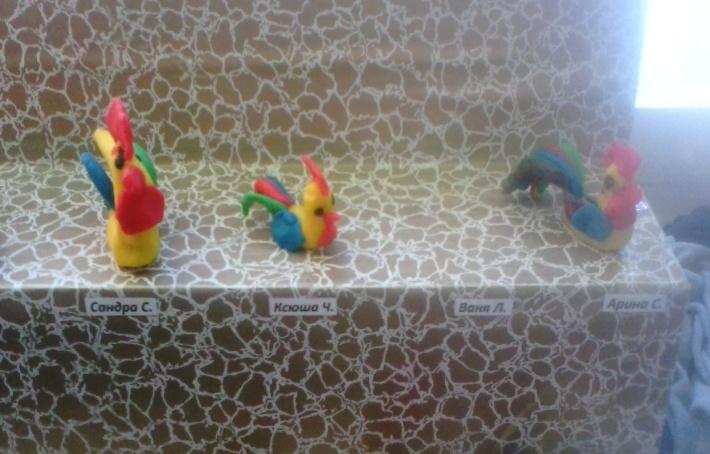 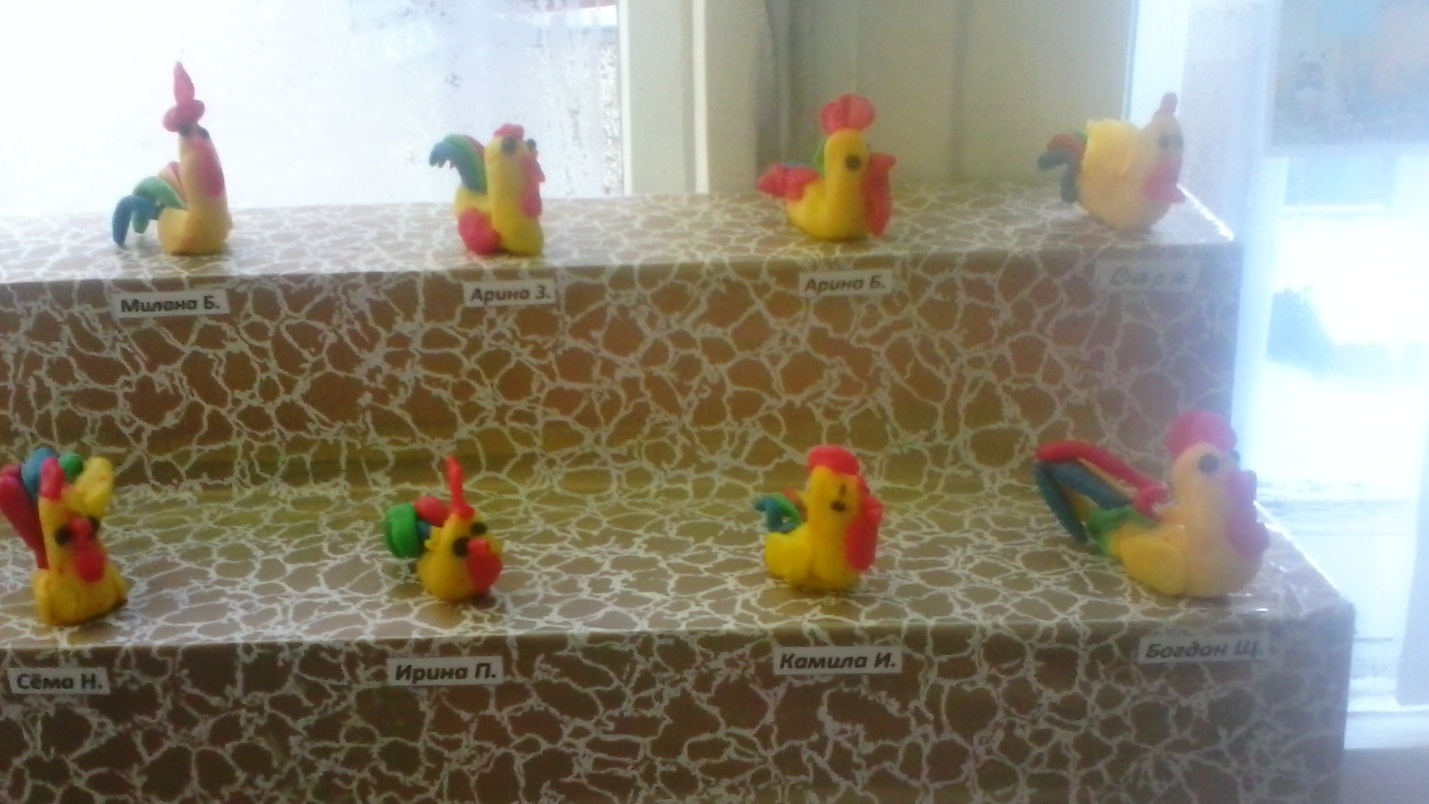 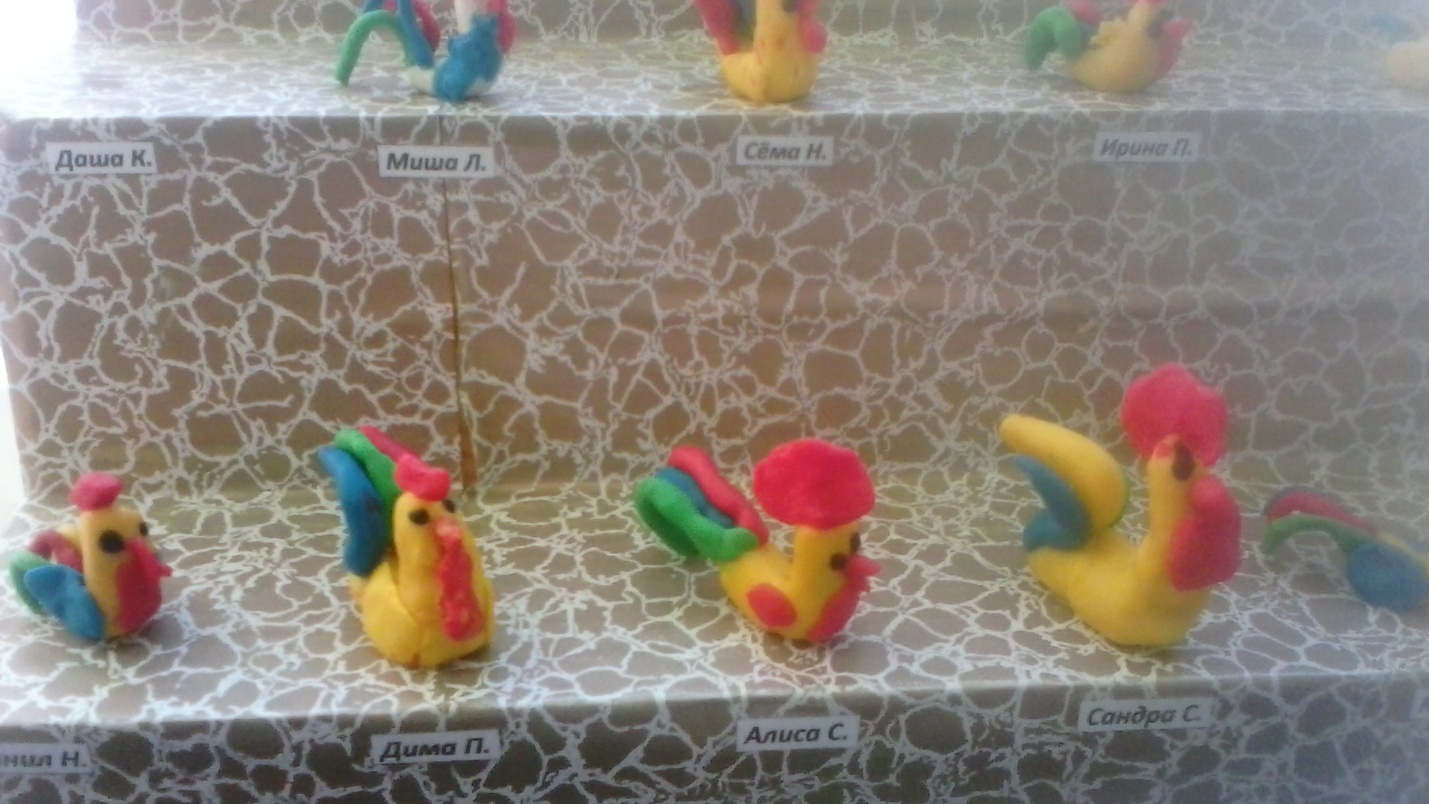 